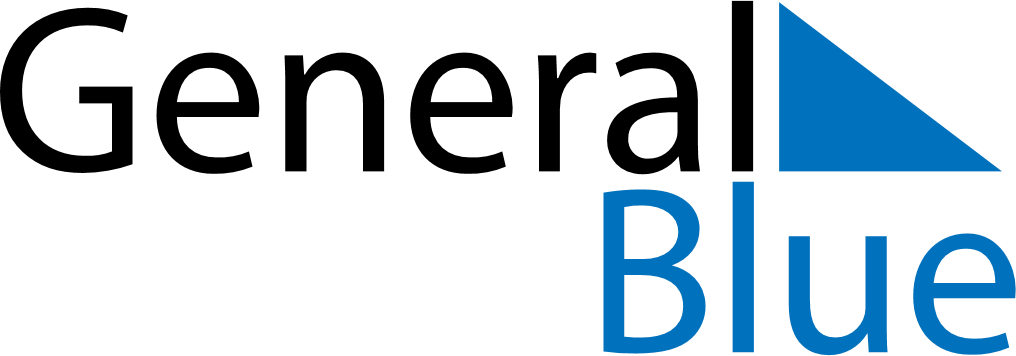 June 2024June 2024June 2024June 2024June 2024June 2024June 2024Puente Viru, La Libertad, PeruPuente Viru, La Libertad, PeruPuente Viru, La Libertad, PeruPuente Viru, La Libertad, PeruPuente Viru, La Libertad, PeruPuente Viru, La Libertad, PeruPuente Viru, La Libertad, PeruSundayMondayMondayTuesdayWednesdayThursdayFridaySaturday1Sunrise: 6:23 AMSunset: 6:02 PMDaylight: 11 hours and 39 minutes.23345678Sunrise: 6:23 AMSunset: 6:02 PMDaylight: 11 hours and 39 minutes.Sunrise: 6:23 AMSunset: 6:02 PMDaylight: 11 hours and 39 minutes.Sunrise: 6:23 AMSunset: 6:02 PMDaylight: 11 hours and 39 minutes.Sunrise: 6:23 AMSunset: 6:03 PMDaylight: 11 hours and 39 minutes.Sunrise: 6:24 AMSunset: 6:03 PMDaylight: 11 hours and 39 minutes.Sunrise: 6:24 AMSunset: 6:03 PMDaylight: 11 hours and 38 minutes.Sunrise: 6:24 AMSunset: 6:03 PMDaylight: 11 hours and 38 minutes.Sunrise: 6:24 AMSunset: 6:03 PMDaylight: 11 hours and 38 minutes.910101112131415Sunrise: 6:25 AMSunset: 6:03 PMDaylight: 11 hours and 38 minutes.Sunrise: 6:25 AMSunset: 6:03 PMDaylight: 11 hours and 38 minutes.Sunrise: 6:25 AMSunset: 6:03 PMDaylight: 11 hours and 38 minutes.Sunrise: 6:25 AMSunset: 6:03 PMDaylight: 11 hours and 38 minutes.Sunrise: 6:25 AMSunset: 6:04 PMDaylight: 11 hours and 38 minutes.Sunrise: 6:26 AMSunset: 6:04 PMDaylight: 11 hours and 38 minutes.Sunrise: 6:26 AMSunset: 6:04 PMDaylight: 11 hours and 38 minutes.Sunrise: 6:26 AMSunset: 6:04 PMDaylight: 11 hours and 38 minutes.1617171819202122Sunrise: 6:26 AMSunset: 6:04 PMDaylight: 11 hours and 38 minutes.Sunrise: 6:27 AMSunset: 6:05 PMDaylight: 11 hours and 37 minutes.Sunrise: 6:27 AMSunset: 6:05 PMDaylight: 11 hours and 37 minutes.Sunrise: 6:27 AMSunset: 6:05 PMDaylight: 11 hours and 37 minutes.Sunrise: 6:27 AMSunset: 6:05 PMDaylight: 11 hours and 37 minutes.Sunrise: 6:27 AMSunset: 6:05 PMDaylight: 11 hours and 37 minutes.Sunrise: 6:27 AMSunset: 6:05 PMDaylight: 11 hours and 37 minutes.Sunrise: 6:28 AMSunset: 6:06 PMDaylight: 11 hours and 37 minutes.2324242526272829Sunrise: 6:28 AMSunset: 6:06 PMDaylight: 11 hours and 37 minutes.Sunrise: 6:28 AMSunset: 6:06 PMDaylight: 11 hours and 37 minutes.Sunrise: 6:28 AMSunset: 6:06 PMDaylight: 11 hours and 37 minutes.Sunrise: 6:28 AMSunset: 6:06 PMDaylight: 11 hours and 37 minutes.Sunrise: 6:29 AMSunset: 6:07 PMDaylight: 11 hours and 38 minutes.Sunrise: 6:29 AMSunset: 6:07 PMDaylight: 11 hours and 38 minutes.Sunrise: 6:29 AMSunset: 6:07 PMDaylight: 11 hours and 38 minutes.Sunrise: 6:29 AMSunset: 6:07 PMDaylight: 11 hours and 38 minutes.30Sunrise: 6:29 AMSunset: 6:07 PMDaylight: 11 hours and 38 minutes.